Tutorial F2 Using Undo and Redo                                                                                                       (5 points)Which toolbar do you go to access the Undo/Redo icons?Please circle the undo button below: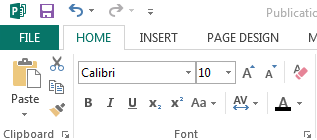 Please circle the redo button below:Undo makes correcting basic _____________________ very easy in Publisher.Can you specifically change an action in the undo or redo list?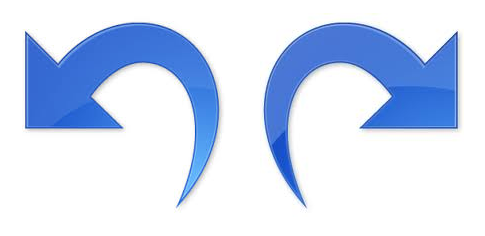 